ЗаключениеКонтрольно-счётной палаты Дубровского районана проект решения Алешинского сельского Совета народных депутатов «О бюджете Алешинского сельского поселения Дубровского муниципального района Брянской области на 2021 год и на плановый период 2022 и 2023 годов»п. Дубровка 2020Общие положенияЗаключение Контрольно-счётной палаты Дубровского района на проект решения Алешинского сельского Совета народных депутатов  «О бюджете  Алешинского сельского поселения Дубровского муниципального района Брянской области на 2021 год и на плановый период 2022 и 2023 годов» (далее – Заключение) подготовлено в соответствии с Бюджетным кодексом Российской Федерации, Положением «О Контрольно-счетной палате Дубровского района»,  правовыми актами федерального,  областного законодательства и муниципальными правовыми актами Алешинского сельского поселения.Проект решения Алешинского сельского Совета народных депутатов  «О бюджете  Алешинского сельского поселения Дубровского муниципального района Брянской области на 2021 год и на плановый период 2022 и 2023 годов» внесен Алешинской сельской администрацией на рассмотрение в Алешинский сельский Совет народных депутатов в срок, установленный пунктом 4.1  Решения Алешинского сельского Совета народных  депутатов от 27.05.2015 № 58  «О Порядке составления, рассмотрения и утверждения проекта бюджета муниципального образования «Алешинское сельское поселение», а так же представления, рассмотрения и утверждения отчетности об исполнении бюджета муниципального образования «Алешинское сельское поселение» и его внешней проверке».2.  Параметры прогноза исходных экономических показателей. Прогноз социально-экономического развития Алешинского сельского поселения разработан на основе данных социально – экономического развития территории за последний отчетный период, ожидаемых результатов развития экономики и социальной сферы в текущем году и предшествует составлению проекта бюджета Алешинского сельского поселения на очередной финансовый 2021 год и плановый период 2022 и 2023 годов.Прогноз социально-экономического развития Алешинского сельского поселения на 2021 год разработан в трех  вариантах.   Показатели прогноза разработаны с учетом повышения цен на природный газ, тепловую энергию,  электроэнергию естественных монополий и услуги организаций ЖКХ.       	Основной задачей демографической политики на прогнозируемый период должно стать сохранение и укрепление здоровья населения и института семьи. Постоянное население по статистическим данным на 01.01.2019  года составляет 472 человека, на 01.01.2020 года – 454 человека или 96,2% к уровню 2019 года. По оценке 2020 года прогнозируется уменьшение численности на 18 человек (436 человек), или на 4,0 процента. Отрицательным образом сказываются миграционные процессы трудоспособной части населения за пределы поселения и естественная убыль. 	3. Общая характеристика проекта бюджета Алешинского сельского поселения Дубровского муниципального района Брянской области на 2021 год и на плановый период 2022 и 2023 годов.3.1.  Основные параметры бюджета поселения.Динамика основных параметров бюджета  Алешинского сельского поселения на 2021-2023 годы  характеризуется повышением доходов  по сравнению с оценкой 2020 года. В 2021 году на 44,5%, в 2022 году – 45,8 % и в 2023 году – 34,1 процента.Прогноз основных параметров бюджета Алешинского сельского поселения   в 2020-2021  годах и на плановый период 2022-2023 годов представлен в таблице.Объем расходов бюджета на 2021  год прогнозируется в  сумме  1889,7  тыс. рублей, что составляет  63,5% уровня 2020 года, на 2022 год – 1906,1 тыс. рублей, на 2023 год – 1753,2 тыс. рублей.3.2. Анализ соответствия проекта решения Бюджетному кодексу  РФ  и иным  нормативным правовым  актам Проект решения о бюджете Алешинского сельского поселения Дубровского муниципального района Брянской области на 2021 год и на плановый период 2022 и 2023 годов подготовлен в соответствии с требованиями Бюджетного  кодекса Российской  Федерации, Федерального закона от 06.10.1999 № 184-ФЗ «Об общих принципах организации законодательных (представительных) и исполнительных органов государственной власти субъектов Российской Федерации», Федерального закона от 06.10.2003 № 131-ФЗ «Об общих принципах организации местного самоуправления в Российской Федерации», Решение Алешинского сельского Совета народных депутатов  от 27.05.2015 №58  «О Порядке составления, рассмотрения и утверждения проекта бюджета муниципального образования «Алешинское сельское поселение», а так же представления, рассмотрения и утверждения отчетности об исполнении бюджета муниципального образования «Алешинское сельское поселение» и его внешней проверке» иных нормативных правовых актов в области бюджетных отношений.Пунктом 1 проекта решения определены основные характеристики бюджета на 2021 год (доходы, расходы, дефицит бюджета, а также верхний предел муниципального внутреннего долга).Пунктом 2 проекта решения определены основные характеристики бюджета на  плановый период 2022 и 2023 годы (доходы, расходы, дефицит бюджета, объемы условно утвержденных расходов на 2022 и 2023 годы, предусмотренные п. 3 ст. 184.1 Бюджетного кодекса РФ, а также верхний предел муниципального внутреннего долга).  Пунктом 3 проекта  решения (приложение 1) устанавливаются доходы на 2021 год и на плановый период 2022 и 2023 годов.  Пунктом 4  проекта  решения (приложение 2) утверждены нормативы распределения доходов на 2021 год и на плановый период 2022 и 2023 годов.  Пунктом 5 проекта решения (приложение 3, 4) установлен перечень главных администраторов доходов  бюджета.Пунктом 6 проекта решения (приложение 5) установлен перечень главных администраторов источников финансирования дефицита  бюджета.Пунктом 7 решения (приложение 6) устанавливается  ведомственная структуру расходов  на 2021 год и на плановый период 2022 и 2023 годов.  Пунктом  8 решения (приложение 7) устанавливается  распределение расходов бюджета по разделам, подразделам, целевым статьям на 2021 год и на плановый период 2022 и 2023 годов.Пунктом  9  решения (приложение 8) устанавливается   распределение расходов бюджета по муниципальным программам и непрограммным направлениям деятельности  на  2021 год и на плановый период 2022 и 2023 годов.Пунктом 10 решения устанавливает общий объем бюджетных ассигнований на исполнение публичных нормативных обязательств на 2021 год и на плановый период 2022 и 2023 годов.Пунктом  11 решения устанавливается   объем  межбюджетных  трансфертов,  получаемых из других бюджетов, на 2021 год и на плановый период 2022 и 2023 годов.Пунктом 12 решения устанавливается объем межбюджетных трансфертов, предоставляемых другим бюджетам бюджетной системы Брянской области, на 2021 год и плановый период 2022 и 2023 годов.Пунктом 13 решения устанавливается размер резервного фонда Алешинской сельской администрации  на 2021 год и на плановый период 2022 и 2023 годов.Пунктом 14  решения устанавливается в соответствии с пунктом 8 статьи 217 Бюджетного кодекса Российской Федерации дополнительные основания для внесения изменений в сводную бюджетную роспись бюджета Алешинского сельского поселения Дубровского муниципального района Брянской области без внесения изменений в настоящее Решение.Пунктом 15 решения устанавливается, что Глава Алешинской сельской администрации не вправе принимать в 2021 году решения, приводящие к увеличению штатной численности муниципальных служащих, за исключением случаев принятия решений о наделении исполнительных органов дополнительными полномочиями, требующими увеличения штатной численности персонала.Пунктом  16 решения устанавливается, что главные распорядители бюджетных средств обеспечивают контроль эффективного и целевого использования средств, запланированных на реализацию мероприятий муниципальных программ, своевременного их возврата, предоставления отчетности.Пунктом 17 решения  (приложение 9) устанавливается  объем и структуру источников внутреннего финансирования дефицита бюджета на 2021 год и на плановый период 2022 и 2023 годов.Пунктом 18 решения определены формат и сроки представления ежемесячной информации, ежеквартального отчета  об исполнении бюджета на 2021 год и на плановый период 2022 и 2023 годов.Пунктом 19 определена дата вступления в силу решения.Пунктом 20 определено официальное обнародование.На основании изложенного Контрольно-счетная палата Дубровского района приходит к выводу, что проект решения о бюджете Алешинского сельского поселения Дубровского муниципального района Брянской области на 2021 год и на плановый период 2022 и 2023 годов в целом соответствует Бюджетному кодексу РФ и иным актам законодательства в области бюджетных правоотношений.	4. Доходы проекта бюджета Алешинского сельского поселения Дубровского муниципального района Брянской области на 2021 год и на плановый период 2022 и 2023 годов.Формирование доходной части  бюджета на 2021-2023  годы осуществлялось  в соответствии с нормами статьи 174.1 Бюджетного кодекса Российской Федерации, в условиях действующего бюджетного законодательства и законодательства о налогах и сборах с учетом положений нормативных правовых актов вступающих в действие с 1 января 2021 года и последующие годы. При расчетах показателей доходов использованы соответствующие прогнозируемые  показатели, учтены факторы, влияющие на величину объектов налогообложения и налоговой базы, а так же  принятые и предполагаемые к принятию изменения и дополнения в законодательство.Динамика показателей доходной части бюджета представлена в таблице.Доходы проекта   бюджета  на 2021 год предусмотрены в объеме 1889,7 тыс. рублей, что выше ожидаемой оценки исполнения  бюджета за 2020 год  на 582,0 тыс. рублей, или на 44,5 процента. В плановом периоде доходы бюджета прогнозируются в объеме 1906,1  тыс. рублей в 2022 году,  и 1753,2 тыс. рублей в 2023 году, темпы роста доходной части бюджета к предыдущему году прогнозируются на уровне 100,9 % и 92,0 % соответственно.В 2021 году увеличение поступлений налоговых и неналоговых доходов  к оценке ожидаемого исполнения прогнозируется в объеме 248,0 тыс. рублей, или на 23,3 процента. В 2020 году оценка ожидаемого исполнения налоговых и неналоговых доходов  бюджета принята ниже объемов утвержденных плановых назначений на 19,6 процента.4.1. Налоговые доходыНалоговые доходы бюджета в 2021 году планируются в объеме 811,0 тыс. рублей, темп роста к ожидаемой  оценке 2020 года составит 106,3 процента. На плановый период 2022  и 2023 годов прогнозные показатели налоговых доходов составляют 816,0 тыс. рублей и 826,0 тыс. рублей соответственно.  Темп роста в плановом периоде к предшествующему году прогнозируется в размере 100,6 % и 101,2 процента.В структуре доходов бюджета удельный вес налоговых доходов составит 58,4 % в 2020 году, 42,9 % в 2021 году,  42,8% , 47,1% в 2022 и 2023 годах. В структуре собственных доходов доля налоговых доходов составляет 71,8% в 2020 году, 61,9% в 2021 году, 61,0% в 2022 году, 62,3% в 2023 году. Динамика прогнозируемого поступления налоговых доходов представлена в таблице.В анализируемом периоде по всем налогам отмечается увеличение поступления абсолютных сумм налогов. Динамика доходов от уплаты налога на доходы физических лиц приведена в таблице.Доходы бюджета по  налогу на доходы физических лиц на 2021 год прогнозируются в сумме  34,0  тыс. рублей, темп роста к оценке 2020 года  –  106,2 процента.  Объем поступлений в бюджет в 2022 и 2023 годах прогнозируется в сумме  37,0  тыс. рублей и  39,0  тыс. рублей соответственно. Темпы роста к предыдущему году составят в 2022 году  – 108,8 %, в 2023 году –  105,4 процента. В 2023 году темп роста налога к уровню оценки исполнения бюджета 2020 года составляет 121,9 процента. В структуре налоговых доходов проекта бюджета в 2021 году на долю налога на доходы физических лиц приходится 4,2 %, в плановом периоде  –  4,5% и 4,7 % соответственно.Расчет налога произведен исходя из норматива отчислений, установленного Бюджетным кодексом РФ в бюджеты поселений – 2% (пункт 2 статьи 61,5).Динамика  доходов от уплаты  единого сельскохозяйственного налогаприведена в таблице.Доходы бюджета  по единому сельскохозяйственному налогу на 2021 год прогнозируются в сумме  87,0 тыс. рублей, что на 11,0 тыс. рублей, или 14,5% выше ожидаемой оценки исполнения бюджета 2020 года. В структуре налоговых доходов на долю единого сельскохозяйственного налога  приходится 10,7 процента. Поступление  налога в бюджет в 2022 и 2023 годах прогнозируется в сумме  89,0  тыс. рублей и  97,0  тыс. рублей соответственно. Темп роста к предыдущему году в плановом периоде составляет 102,3 % в 2022 году и 109,0 % в 2023 году. К уровню бюджета 2020 года темп роста налога в 2023 году составит 127,6 процента.Динамика  доходов от уплаты  налога на имущество физических лицприведена в таблице.Доходы бюджета  по налогу на имущество физических на 2021 год прогнозируются в сумме  30,0  тыс. рублей, что на 5,0 тыс. рублей, или 20,0 % выше ожидаемой оценки исполнения бюджета 2020 года. В структуре налоговых доходов на долю налога на имущество приходится 3,7 процента. Поступление  налога в бюджет в 2022 и 2023 годах прогнозируется в сумме  30,0 тыс. рублей соответственно. Темп роста к предыдущему году в плановом периоде составляет 100,0 % в 2022 году и 100,0 % в 2023 году. К уровню бюджета 2020 года темп роста налога в 2023 году составит 120,0 процента. Прогноз налога на имущество физических лиц на 2021 год произведен в условиях действующих норм налогового законодательства, с учетом изменений в области налоговой политики.Динамика  доходов от уплаты  земельного налога приведена в таблице.Доходы бюджета  по земельному налогу на 2021 - 2023 годы прогнозируются в сумме  660,0  тыс. рублей соответственно. В структуре налоговых доходов на долю земельного налога приходится 82,4%, 80,9%, и 79,9  процента соответственно. 4.2. Неналоговые доходыНеналоговые доходы бюджета в 2021 году планируются в объеме 500,0 тыс. рублей, темп роста к ожидаемой  оценке 2020  года составит 166,7 процента. На плановый период 2022  и 2023 годов прогнозные показатели неналоговых доходов составляют 500,0 тыс. рублей соответственно.  Темп роста в плановом периоде к предшествующему году прогнозируется в размере 100,0 процента.В структуре доходов бюджета удельный вес неналоговых доходов составляет 22,9 % в 2020 году,  26,5 % в 2021 году,  26,2% , 28,5% в 2022 и 2023 годах. В структуре собственных доходов доля налоговых доходов составляет 28,2% в 2020 году, 26,5% в 2021 году, 26,2% в 2022 году, 28,5% в 2023 году. Динамика  доходов от сдачи в аренду имущества приведена в таблице.Доходы бюджета  от сдачи в аренду имущества на 2021 год прогнозируются в сумме  100,0  тыс. рублей,  или 100,0 % ожидаемой оценки исполнения бюджета 2020 года. В структуре неналоговых доходов на его долю приходится 20,0 процента. Поступление  налога в бюджет в 2022 и 2023 годах не прогнозируется.Динамика  доходов от аренды земельных участков приведена в таблице.Доходы бюджета  от аренды земельных участков на 2021 год прогнозируются в сумме  400,0  тыс. рублей. В структуре неналоговых доходов на его долю приходится 80,0 процента. Поступление  налога в бюджет в 2022 и 2023 годах не прогнозируется.	4.3. Безвозмездные поступленияПри планировании бюджета на 2021-2023 годы учтены объемы безвозмездных поступлений, предусмотренные проектом бюджета Дубровского муниципального района на 2021 год и на плановый период 2022 и 2023 годов. Общий объем безвозмездных поступлений  на 2021 год предусмотрен в сумме 578,7 тыс. рублей, что на 231,0 тыс. рублей или в 1,7 раза больше объема безвозмездных поступлений бюджета 2019 года.  В сравнении с оценкой  2020 года объем безвозмездных поступлений 2021 года выше на 334,0 тыс. рублей, или в 2,4 раза. В общем объеме доходов проекта бюджета безвозмездные поступления составляют 30,6% в 2021 году, что на 11,9 процентного пункта выше уровня 2020 года (18,7 процента).  5. Расходы проекта бюджета Алешинского сельского поселения Дубровского муниципального района Брянской области на 2021 год и на плановый период 2022 и 2023 годов.Объем расходов, определенный в проекте  решения о бюджете на 2021 год и на плановый период 2022 и 2023 годов» составляет:2021 год – 1300,5 тыс. рублей;2022 год – 1382,6 тыс. рублей;2023 год – 1428,9 тыс. рублей.По отношению к оценке 2020 года, расходы,  определенные в проекте решения на 2021 год, составляют 63,5 %, на 2022 год  –  64,0  %, на 2023 год – 58,9 процента.5.1. Расходы в разрезе разделов и подразделов бюджетной классификацииПроектом бюджета на 2021 год и на плановый период 2022 и 2023 годов определено, что расходы будут осуществляться по всем 7 разделам бюджетной классификации расходов.Информация об объемах расходов бюджета  представлена в таблице.                                                                                                                        Тыс. рублейРасходы бюджета по всем разделам в соответствии с ведомственной структурой в 2021-2023 годах будет осуществлять 1 главный распорядитель бюджетных средств  – Алешинская сельская администрация. Расходы бюджета по разделу 01 «Общегосударственные вопросы» определены проектом решения в следующих объемах:2021 год – 1300,5 тыс. рублей;2022 год – 1382,6 тыс. рублей;2023 год – 14286 тыс. рублей.Анализ динамики расходов  бюджета по данному разделу показывает, что по сравнению с текущим периодом в 2021 году отмечается снижение расходов на 15,1 %, в 2022 году  на 9,7 %, в 2023 году – 6,7 процента. В общем объеме плановых расходов бюджета доля расходов по разделу 01 «Общегосударственные расходы» составляет в 2021 году –  68,8 %, в 2022 году – 72,5%, в 2023 году – 81,5 процента.По подразделу 0102 «Функционирование высшего должностного лица субъекта Российской Федерации и муниципального образования» расходы запланированы на 2021 год  в сумме 491,4 тыс. рублей; на 2022 год – 491,4 тыс. рублей и  на 2023 год – 491,4 тыс. рублей.По подразделу 01 04 «Функционирование Правительства Российской Федерации, высших исполнительных органов государственной власти субъектов Российской Федерации, местных администраций» запланированы расходы на 2021 год  в сумме 793,1 тыс. рублей; на 2022 год – 831,6 тыс. рублей и  на 2023 год – 833,8 тыс. рублей.По подразделу 01 06 «Обеспечение деятельности финансовых, налоговых и таможенных органов и органов финансового (финансово-бюджетного) надзора» предусмотрены средства на реализацию переданных полномочий по решению отдельных вопросов местного значения поселений в соответствии с заключенными соглашениями в части осуществления внешнего муниципального финансового контроля на 2021 год – 5,0 тыс. рублей; на 2021 год – 5,0 тыс. рублей;  на 2023 год – 5,0 тыс. рублей; на реализацию переданных полномочий по решению отдельных вопросов местного значения поселений в соответствии с заключенными соглашениями в части осуществления внутреннего муниципального финансового контроля на 2021 год – 5,0 тыс. рублей; на 2022 год – 5,0 тыс. рублей;  на 2023 год – 5,0 тыс. рублей. По подразделу 01 11 «Резервные фонды» предусмотрены бюджетные ассигнования на непредвиденные расходы из резервного фонда Алешинского сельского поселения Дубровского муниципального района Брянской области: по 1,0  тыс. рублей на 2021 год  и на плановый период 2022 и 2023 годов.По подразделу 01 13 «Другие общегосударственные вопросы» запланированы расходы на 2021 год – 5,0 тыс. рублей; на 2022 год – 48,6  тыс. рублей;  на 2023 год – 92,7 тыс. рублей, в том числе условно утвержденные расходы запланированы на 2022 год в сумме 43,6 тыс. рублей; на 2023 год – 87,7 тыс. рублей.Расходы по разделу 02 «Национальная оборона»  определены проектом решения в следующих объемах:2021 год – 88,8 тыс. рублей;2022 год – 89,7 тыс. рублей; 2023 год – 93,2 тыс. рублей.Расходы направлены по подразделу 0203 на осуществление первичного воинского учета на территориях, где отсутствуют военные комиссариаты.Расходы по разделу 05 «Жилищно-коммунальное хозяйство» проектом решения определены в следующих объемах:2021 год – 347,2 тыс. рублей;2022 год – 280,7 тыс. рублей;2023 год –  78,0 тыс. рублей.Анализ динамики планируемых расходов в целом по данному разделу характеризует их снижение по сравнению с текущим годом: в 2021 году на 63,2 %, в 2022 году – 70,3%  и в 2023 году – 91,7 процента. Расходы направлены по подразделу 0503 благоустройство.	По разделу 07 «Образование»  расходы в проекте решения определены в объемах:2021 год – 3,0 тыс. рублей;2022 год – 3,0 тыс. рублей;2023 год – 3,0 тыс. рублей.В общем объеме расходов бюджета расходы раздела 07  «Образование» в 2021 году составят 0,2 %, в 2022 году – 0,2 %, в 2023 году – 0,2 процента.	Расходы по подразделу 0707 «Молодежная политика» предусмотрены на реализацию переданных полномочий по решению отдельных вопросов местного значения поселений в соответствии с заключенными соглашениями по организации и осуществлению мероприятий по работе с детьми и молодежью в поселении.	Расходы по разделу 08 «Культура, кинематография»  в проекте бюджета запланированы в объемах: 2021 год – 15,0 тыс. рублей;2022 год – 15,0 тыс. рублей;2023 год – 15,0 тыс. рублей.Расходы 2021 года по  сравнению с расходами 2020 года запланированы в объеме 7,1 процента. Доля расходов по разделу в структуре бюджета в 2021 году составит 0,8 процента. 	По подразделу 10 «Социальная политика» расходы проектом бюджета определены на выплату муниципальных пенсий в объеме:на 2021 год – 125,1 тыс. рублей;на 2022 год – 125,1 тыс. рублей;на 2023 год – 125,1 тыс. рублей. 	По разделу 11 «Физическая культура и спорт»  расходы проектом бюджета определены в объеме:на 2021 год – 10,0 тыс. рублей;на 2022 год – 10,0 тыс. рублей;на 2023 год – 10,0 тыс. рублей.В общем объеме бюджета доля расходов по разделу составит в 2021  году  – 0,5 %, в 2022 году – 0,5 %, в 2023 году – 0,6 процента.По подразделу 1102 предусмотрены расходы на реализацию переданных полномочий по решению отдельных вопросов местного значения поселений в соответствии с заключенными соглашениями по обеспечению условий для развития на территории поселения физической культуры, школьного спорта и массового спорта, организации проведения официальных физкультурно-оздоровительных и спортивных мероприятий поселения на 2021-2023 годы.5.2. Расходы  в разрезе  главных распорядителей средств бюджетаВедомственная структура расходов бюджета  на 2021 год и на плановый период 2022 и 2023 годов сформирована по 1 главному распорядителю расходов бюджета. Информация об объемах планируемых расходов  бюджета в 2021 году и  плановом периоде 2022  и  2023 годов в представлена в приложении 6 к  проекту решения.6. Муниципальные программыВ соответствии с Бюджетным кодексом Российской Федерации проект бюджета на 2021 год и плановый период 2022-2023 годов сформирован в программной  структуре расходов на основе 1 муниципальной программе. Анализ распределения расходов бюджета по муниципальной программе на 2021 год и плановый период 2022 -2023  годов представлен в приложении 8 к решению. В соответствии с проектом решения расходы бюджета на реализацию  муниципальной программы на 2021  год запланированы в  сумме 1888,7 тыс. рублей, что составляет 100,1 % общего объема расходов  бюджета, на 2022  год  –  1861,6  тыс. рублей,  на 2023  год  – 1664,5  тыс. рублей,  что составляет 97,7% и 94,9 %  общего объема расходов бюджета соответственно.В соответствии с проектом решения бюджетные ассигнования на осуществление непрограммной деятельности на 2021 год предусмотрены в сумме 1,0 тыс. рублей, на  2022 год в сумме 44,6 тыс. рублей, на 2023 год в сумме 88,7 тыс. рублей.6.1. Муниципальная программа «Реализация отдельных полномочий Алешинского сельского поселения Дубровского муниципального района Брянской области на 2021 год и на плановый период 2022 и 2023 годов».Ответственным исполнителем муниципальной программы является Алешинская сельская администрация.В соответствии с проектом паспорта реализация муниципальной программы осуществляется в течение 2021-2023 годов.  Общий объем бюджетных ассигнований на реализацию муниципальной программы на 2021-2023 годы определен в сумме 5414,8 тыс. рублей, в том числе на 2021 год  –  1888,7 тыс. рублей, на 2022 год  –  1861,6  тыс. рублей, на 2023 год – 1664,5 тыс. рублей.Реализация программных мероприятий предусмотрена за счет двух источников финансового обеспечения: средств областного бюджета в сумме 531,0 тыс. рублей, в том числе на 2021 год  –  187,7 тыс. рублей, на 2022 год  –  250,1 тыс. рублей, на 2023 год – 93,2 тыс. рублей; собственных средств бюджета в сумме 4883,7 тыс. рублей, в том числе на 2021 год  –  1701,0  тыс. рублей, на 2022 год  –  1611,4  тыс. рублей, на 2023 год – 1571,3 тыс. рублей. Удельный вес расходов на реализацию муниципальной программы в общих расходах бюджета в 2021 году составляет 99,9 %, в 2022-2023 годах с  97,7% по 94,4 процента. Объем финансового обеспечения реализации муниципальной программы за счет средств областного и местного бюджетов на 2021-2023 годы, отраженный в проекте  паспорта муниципальной программы, соответствует объему бюджетных ассигнований, установленному проектом решения. Согласно приложению к муниципальной программе, результаты ее реализации характеризуются 5 показателями. В сравнении с 2020 годом количество показателей не изменилось.7. Источники финансирования дефицита бюджетаПроект бюджета на 2021 год  прогнозируется  сбалансированный, по доходам и расходам. На плановый период 2022-2023 годов также бюджет прогнозируется сбалансированным по доходам и расходам.Пунктом 1 и 2 текстовой части проекта решения и  приложением 9 к проекту решения определены источники внутреннего финансирования дефицита  бюджета на 2021 год и на плановый период 2022 и 2023 годов.Анализ структуры источников внутреннего финансирования дефицита бюджета,  прогнозируемых  в 2020 году показывает, что  в структуру указанных источников включены остатки средств на счетах по учету средств бюджета.8. ВыводыПроект решения Алешинского сельского Совета народных депутатов  «О бюджете  Алешинского сельского поселения Дубровского муниципального района Брянской области на 2021 год и на плановый период 2022 и 2023 годов» внесен Алешинской сельской администрацией на рассмотрение в Алешинский сельский Совет народных депутатов в срок, установленный пунктом 4.1  Решения Алешинского сельского Совета народных  депутатов от 27.05.2015 № 58  «О Порядке составления, рассмотрения и утверждения проекта бюджета муниципального образования «Алешинское сельское поселение», а так же представления, рассмотрения и утверждения отчетности об исполнении бюджета муниципального образования «Алешинское сельское поселение» и его внешней проверке».Проект решения о бюджете Алешинского сельского поселения Дубровского муниципального района Брянской области на 2021 год и на плановый период 2022 и 2023 годов в целом соответствует Бюджетному кодексу РФ и иным актам законодательства в области бюджетных правоотношений.9. ПредложенияНаправить  заключение Контрольно-счетной палаты Дубровского района на проект решения Алешинского сельского Совета народных депутатов «О бюджете Алешинского сельского поселения Дубровского муниципального района Брянской области на 2021 год и на плановый период 2022  и 2023  годов» в Алешинский сельский Совет народных депутатов с предложением принять решение «О бюджете Алешинского сельского поселения Дубровского муниципального района Брянской области на 2021 год и на плановый период 2022  и 2023  годов».Направить  заключение Контрольно-счетной палаты Дубровского района на проект решения Алешинского сельского Совета народных депутатов «О бюджете Алешинского сельского поселения Дубровского муниципального района Брянской области на 2021 год и на плановый период 2022  и 2023  годов» Главе Алешинской  сельской администрации.И.о председателя						Н.А. ДороденковаПоказатели2020 год(оценка)2021 год2022 год2023 годПоказателитыс. рублейтыс. рублейтыс. рублейтыс. рублейДоходы всего,1307,71889,71906,11753,2в том числе собственные доходы1063,01311,01316,01326,0Расходы2976,01889,71906,11753,2Дефицит (-) профицит (+)1668,30,00,00,0Наименование показателя20192020 (оценка)202120212022202220232023Наименование показателятыс. рублейтыс. рублейтыс. рублей% к пред. годутыс. рублей% к пред. годутыс. рублей% к пред. годуДоходывсего1254,21307,71889,7144,51906,1100,91753,292,0Налоговые и неналоговые доходы:906,51063,01311,0123,31316,0100,41326,0100,8налоговые доходы805,1763,0811,0106,3816,0100,6826,0101,2неналоговые доходы101,1300,0500,0166,7500,0100,0500,0100,0Безвозмездныепоступления347,7244,7578,7236,5590,1102,0427,272,4Наименование показателя20192020 (оценка)202120212022202220232023Наименование показателятыс. рублейтыс. рублейтыс. рублей% к пред. годутыс. рублей% к пред. годутыс. рублей% к пред. годуНалоговые доходы805,1763,0811,0106,3816,0100,6826,0101,2Налог на доходы физических лиц24,732,034,0106,237,0108,839,0105,4Единый сельскохозяйственный налог86,676,087,0114,589,0102,397,0109,0Налог на имущество физических лиц32,425,030,012,030,0100,030,0100,0Земельный налог661,4630,0660,0104,8660,0100,0660,0100,0Неналоговые доходы101,4300,0500,0166,7500,0100,0500,0100,0Доходы от сдачи в аренду имущества 91,7100,0100,0100,00,00,00,00,0Прочие доходы от компенсации затрат9,70,00,00,00,00,00,00,0Доходы от сдачи в аренду  земельных участков0,0200,0400,02,0 раза0,00,00,00,0ПоказателиОценка 2020 годаПрогнозПрогнозПрогнозПоказателиОценка 2020 года2021 год2022 год2023 годНалоги на доходы физических лиц32,034,037,039,0Доля в налоговых доходах, %4,24,24,54,7К предыдущему году, тыс. руб.7,32,03,02,0К предыдущему году, %129,6106,2108,8105,4Темп роста к оценке 2020 годаХ106,2115,6121,9ПоказателиОценка 2020 годаПрогнозПрогнозПрогнозПоказателиОценка 2020 года2021 год2022 год2023 годЕдиный сельскохозяйственный налог76,087,089,097,0Доля в налоговых доходах, %10,010,710,911,7К предыдущему году, тыс. руб.-10,611,02,08,0К предыдущему году, %87,8114,5102,3109,0Темп роста к оценке 2020 годаХ114,5117,1127,6ПоказателиОценка 2020 годаПрогнозПрогнозПрогнозПоказателиОценка 2020 года2021 год2022 год2023 годНалог на имущество физических лиц25,030,030,030,0Доля в налоговых доходах, %3,33,73,73,6К предыдущему году, тыс. руб.-7,45,00,00,0К предыдущему году, %77,2120,0100,0100,0Темп роста к оценке 2020 годаХ120,0120,0120,0ПоказателиОценка 2020 годаПрогнозПрогнозПрогнозПоказателиОценка 2020 года2021 год2022 год2023 годЗемельный налог630,0660,0660,0660,0Доля в налоговых доходах, %82,682,480,979,9К предыдущему году, тыс. руб.-31,430,00,00,0К предыдущему году, %95,3104,8100,0100,0Темп роста к оценке 2020 годаХ104,8104,8104,8ПоказателиОценка 2020 годаПрогнозПрогнозПрогнозПоказателиОценка 2020 года2021 год2022 год2023 годДоходы от сдачи в аренду  имущества100,0100,00,00,0Доля в неналоговых доходах, %33,320,00,00,0К предыдущему году, тыс. руб.8,30,00,00,0К предыдущему году, %109,1100,00,00,0Темп роста к оценке 2020 годаХ100,00,00,0ПоказателиОценка 2020 годаПрогнозПрогнозПрогнозПоказателиОценка 2020 года2021 год2022 год2023 годДоходы от аренды  земельных участков200,0400,00,00,0Доля в неналоговых доходах, %66,72,00,00,0К предыдущему году, тыс. руб.0,0300,00,00,0К предыдущему году, %0,02,0 раза0,00,0Темп роста к оценке 2020 годаХ2,0 раза0,00,0Наименование показателя20192020 (оценка)202120212022202220232023Наименование показателятыс. рублейтыс. рублейтыс. рублей% к пред. годутыс. рублей% к пред. годутыс. рублей% к пред. годуБезвозмездныепоступления, из них347,7244,7578,72,4 раза590,1102,0427,272,4дотации34,026,0376,014,5 раза325,086,4334,0102,8субвенции79,388,988,899,989,7101,093,2103,9субсидии124,5119,898,882,5160,4162,30,00,0Прочие безвозмездные поступления 109,910,015,0150,015,0100,015,0100,0НаименованиеРз2019 год2020 годоценкапроектпроектпроектНаименованиеРз2019 год2020 годоценка2021 год2022 год2023 год2019 год2020 годоценка2021 год2022 год2023 годОбщегосударственные вопросы011460,61532,11300,51382,61428,6Национальная оборона0279,388,988,889,793,2Национальная  безопасность и правоохранительная деятельность030,90,00,00,00,0Национальная экономика04113,814,00,00,00,0Жилищно-коммунальное хозяйство051964,7944,0347,2280,778,0Образование073,03,03,03,03,0Культура, кинематография08370,0210,015,015,015,0Социальная политика10128,0144,0125,1125,1125,1Физическая культура и спорт1140,040,010,010,010,0Итого4160,32976,01889,71906,11753,2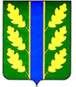 